Chez Marie tous les lundis soirs  de 19h00 à 21h00Pratique de méditation et étude de : SALLEKHA  SUTTA  , a discourse on the refinement of characterBy Venerable Mahasi Sayadaw of BurmaIl conviendrait ,  avant la séance,  d’avoir déjà étudié  et traduit  le texte  en français qui aura été adressé  une semaine avant sur votre messagerieMerci d’arriver 15  minutes avant la séance.Contact								Marie AUBRY									Marie.aubry8@sfr.fr68 montée de l’Observance69009 LYONTéléphone : 06 29 10 87 14Chez Elisabeth tous les mardis soirs  de 19h00 à 21h00Séance de méditation et discussion Nous sommes un petit groupe  qui nous rencontrons le mardi de 19h00 à 21h00 pour méditer et étudier  les suttas  et les enseignements. L’accent est mis sur l'application des enseignements  à notre pratique quotidienne.Nous parlons français et anglais. Merci d’arriver 10 minutes avant la séance Meditation and discussion session We are a small group that we meet on Tuesday from 19.00 to 21.00 to meditate and discuss the suttas and the teachings. The focus is on the application of the teachings to our daily practice.We speak both French and English.Thank you for arriving 10 minutes before the meetingContact Elisabeth Brookesbrookeselisabeth@hotmail.com92 rue de Montagny69008 Lyon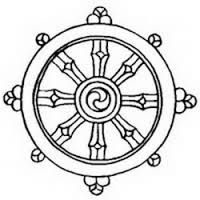 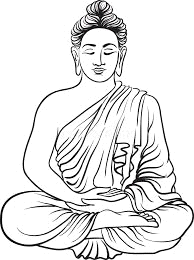 